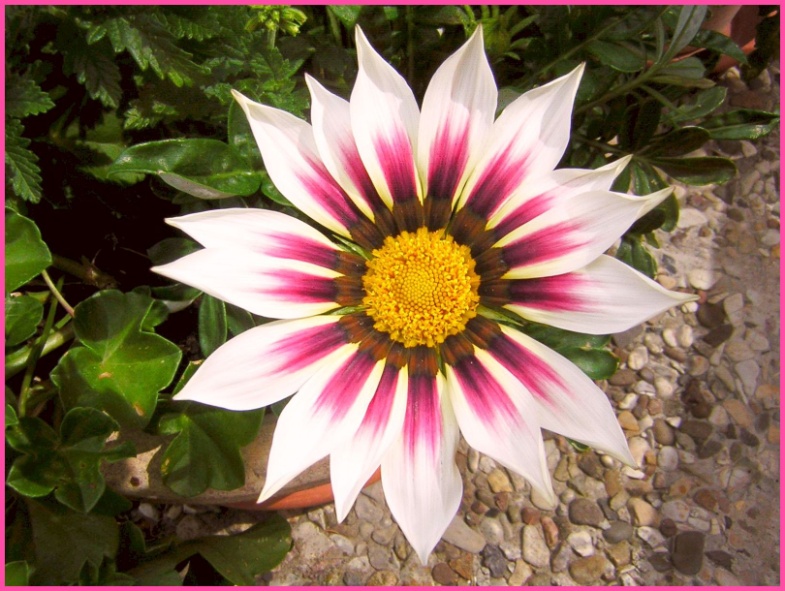 Tēmu kolekcija Nr. 1Katrā tēmu krājumā ir nozīmīgi dievišķi izteikumi, norādes un piemēri, kas nāk no jau publicētiem vēstījumiem un var būt noderīgi un noderīgi dažiem sirsnīgiem Dievu mīlošiem cilvēkiem, lai paplašinātu viņu apziņu un pilnveidotu būtību.Informatīvais ziņojums: Mīlestības pilienu vēstījuma fragmenti no Dieva Gara atklāsmēm par vēstnesi ietver Dievam ticīgai cilvēcei jaunu Dieva un radības tēlu, kas tai vēl nav zināms. No debesu viedokļa raugoties, tie ir mazi puzles gabaliņi ar dziļiem apgalvojumiem no gigantiskā debesu zināšanu dārguma, kas ietver tēlu atmiņas no visām debesu dzīves sfērām. Tas radies no visu debesu gaismas būtņu vērtīgās pieredzes, iegūtajām zināšanām un nobriedušajām spējām, ko tās savā evolucionārajā dzīvē spēja ar prieku un pateicību īstenot ar savu divvientulību. Kopš debesu radīšanas pirmsākumiem līdz pat mūsdienām tās ir ierakstītas debesu Sākotnējās Centrālās Saules gigantiskajā krātuvē ar attēlu aprakstiem un sakārtotas neskaitāmās debesu dzīves jomās un tēmās. No šīs krātuves Dievs-Dvēsele, ko jūs, cilvēki, saucat arī par Es Es Esmu Dievišķība vai Mīlestības Dvēsele, smeļas tīrajām gaismas būtnēm visaptverošas zināšanas to progresīvajai attīstībai, kuras Viņš tām no sirds piedāvā un ar pateicību un prieku mūžīgi pārvalda. Arī dievišķās mīlestības pilienu vēstījumi nāk no šī neizsmeļamā, nebeidzamā debesu radības zināšanu un gudrības avota. Daudzi dievišķie izteikumi cilvēkiem iepriekš nebija zināmi, un tie var būt īpaši vērtīgi cilvēka, kurš vēlas atgriezties mājās, garīgi pamodušās dvēseles debesīs. Šī iemesla dēļ Dieva Gars iesaka atsevišķus nozīmīgus izteikumus izņemt no garākiem vēstījumiem un piedāvāt tos Mīlestības pilienu lasītājiem un klausītājiem saīsinātā versijā kā tēmu kopumu ar jaunu nosaukumu.Šo īso pamācību vēstnesim nodeva Dieva Gars caur tīru debesu gaismas būtni, ko viņš iepriekš bija lūdzis tēmu apkopošanai. Ziņu izraksti ar šādām tēmām: Nekad nekļūsti vardarbīgs, neraugoties uz ārkārtas situācijām un netaisnīgiem pamattiesību ierobežojumiem. Bailes no cilvēkiem un to iespējamie cēloņi.* * *Neskatoties uz ārkārtas situāciju un netaisnīgiem ierobežojumiem pamattiesību nekad nekļūst vardarbīgas. ...Patiesi, jūs, sirsnīgie ļaudis, katru dienu no plašsaziņas līdzekļiem uzzināt par jaunām netaisnībām, kas iegrūž daudzus cilvēkus lielā nabadzībā, grūtībās un rūgtumā, jo nežēlīgās zemes valdošās būtnes kontrolē līdzīgos sabiedrotos. Tagad jūs varat jautāt: ko viņi no tā iegūst?Šīs nežēlīgās un valdonīgās būtnes jau ir tik ļoti apaugušas ar tumšām, egoistiskām īpašībām un uzvedību, ka vairs nezina, ko nozīmē debesu taisnīgums un būtņu vienlīdzība. No viņu iekāres pēc valdīšanas viedokļa nav nekādas netaisnības, jo viņu dzīves princips pazīst tikai valdīšanu un kalpošanu, un tas ir viņu radītās pasaules gribēts un normāls dzīves stāvoklis, kas viņiem sagādā baudu, jo, sadarbojoties ar pasaulīgajiem valdniekiem, viņi var piepildīt visas savas izvirtīgās vēlmes. Izņemot to, ka viņi uzlabo savu personisko dzīvi ar noteicējiem līderiem, viņi pieņem, ka cilvēkiem un dvēselēm nav iespējama nekāda cita dzīves sistēma, tāpēc viņi neapzinās nekādu vainu, kad cilvēkiem nākas ciest brīvību ierobežojoša un netaisnīga dzīvesveida dēļ. Viņi ilgu laiku ir dzīvojuši šajā maldā, un viņu būtībā nav saskatāmas ne mazākās pozitīvās pārmaiņas. Viņu pasaules kalpiem un padotajiem būtu jādod pēc iespējas mazāk teikšanas un nevajadzētu pretendēt uz varu, jo viņi slepeni nojauš, ka pretējā gadījumā varētu rasties briesmas, ka tie varētu apdraudēt viņu varu un paši uz to pretendēt. Ja tas notiktu, rastos briesmas, ka viņiem pašiem nāktos pakļauties viņu varai un tad viņi varētu tikt izmantoti kā kalpi vai vergi. Tas būtu iedomājams un iespējams šajā netaisnīgajā, savtīgajā pasaulē, tāpēc viņi neiesaistās un vēlas ar visiem līdzekļiem neļaut cilvēkiem sasniegt lielāku taisnīgumu un brīvību. Apgrūtināta un netaisnīga dzīves situācija visos zemes laikos ir novedusi cilvēkus pie briesmīgiem konfliktiem un bieži vien arī pie briesmīgas, nežēlīgas atbrīvošanās cīņas pret varas alkstošiem valdniekiem. Līdz šim tas nav mainījies valstīs, kas ir finansiāli un ekonomiski nabadzīgas. Tur visnabadzīgākie cilvēki dzīvo necilvēcīgos dzīves apstākļos, un viņu neizsakāmās sirdssāpes turpinās arī tagadnē, jo turīgā sabiedrības šķira pret viņiem izturas kā pret vergiem vai trūcīgajiem. No mana debesu viedokļa raugoties, ir saprotams, ka paverdzinātie un ekspluatētie cilvēki vēlas brīvu, taisnīgu un panesamu dzīvesveidu, taču to nekad nedrīkst fanātiski uzspiest ar spēku. Cilvēkiem, kuri iesaistās atbrīvošanās cīņās, lai atbrīvotos no apspiestības un verdzības, ir jārēķinās ar to, ka viņi nodarīs briesmīgas ciešanas citiem, iespējams, nevainīgiem cilvēkiem, vai arī iznīcinās savas cilvēciskās dzīves. Šādi rīkojoties, viņi uzliek lielu slogu savām dvēselēm, jo viņu destruktīvā darbība ir vērsta pret debesu dzīvi bez vardarbības.Ja jūs, cilvēki ar labu sirdi, nopietni uztverat debesu atgriešanos, tad, lūdzu, nekad nemēģiniet izmantot vardarbības līdzekļus pret netaisnīgiem un nebrīviem valsts noteikumiem, pat ja jums būtu ļoti grūti tos panest. Nekad nekļūsti vardarbīgs pret citiem, jo citādi tu vairs nebūsi man tuvu, un tas ir ļoti slikti tavai dvēselei, kas vēlas atgriezties mājās. Neskatoties uz ārējo netaisnību un brīvības trūkumu, atcerieties par debesu taisnīgumu un brīvību, piemēram, silti, taisnīgi un brīvi uzturoties pret kolēģiem darbā, ģimenes locekļiem vai draugiem un paziņām. Šādā veidā jūs dzīvosiet ar debesu īpašībām un pakāpeniski atbrīvosieties no fanātiskās tieksmes pēc brīvības un taisnīguma, ja jūs joprojām esat ar to apgrūtināti. Tikai tādā veidā jūs no iekšienes arvien vairāk un vairāk pietuvosieties debesu dzīvei, un Es ar papildu spēkiem caur jūsu iekšējo dvēseli atbalstīšu jūsu sirsnīgos centienus dzīvot bez vardarbības.Šajā maldinošajā pasaulē taisnīgiem un brīvību mīlošiem cilvēkiem nav iespējas dzīvot ar savām debesu īpašībām lielajā cilvēku masā, jo vairums ir no grēkā krišanas un nav gatavi dzīvot ar debesu īpašībām no savas sirds. Tā tas ir šajā pretlikumīgajā krišanas pasaulē, un jums vajadzētu ar to samierināties, lai spētu dzīvot mierā, harmonijā un apmierinātībā, jo tas ir tik svarīgi jūsu garīgajam progresam. Kā jūs jau no manis zināt, bijušās atkritušās būtnes radīja šo pretstatīto cieto pasauli tikai sev, lai piepildītu savu maldus - iznīcinātu visu radību.Jūs, debesu repatrianti, šajā pasaulē neatradīsiet iespēju pilnībā izkļūt no netaisnības un brīvības trūkuma tīkla, jo valdonīgās un nesaprātīgās būtnes to neļaus. Daudzi cilvēki ar labām sirdīm un vēlmi pēc brīvības un taisnīguma ir mēģinājuši to darīt tūkstošiem gadu un vienmēr cietuši neveiksmi. Lūdzu, nemēģiniet mainīt šo pasauli uz labo pusi, jo tas vairumam no jums ir prasījis milzīgus garīgos un fiziskos spēkus, kas jums ir steidzami nepieciešami jūsu garīgajai attīstībai un atgriešanai debesīs! Tādēļ, jūs, sirsnīgie cilvēki, mēģiniet dzīvot ar debesu būtības īpašībām savā starpā un rūpīgi pārdomājiet, vai jūs joprojām vēlaties daudz nodarboties ar pasaules politiku, jo jūs jau no Manis zināt, ka šī pasaule vairs ilgi neturpināsies. Patiesi, šai pasaulei ir savi dzīves principi, kas nekādā ziņā neatbilst debesu principiem, citādi tajā vairs nebūtu neviena netaisnīga izturēšanās vai nabadzīgu un paverdzinātu cilvēku. Ikvienam, kas dzīvo šajā nelikumīgajā pasaulē, ir jābūt gatavam sastapties ar debesu svešām dzīves vadlīnijām, kuras nekad nedz pārvaldīs, nedz atbalstīs mans debesu mīlestības gars. Tās būtnes, kas brīvprātīgi ir uzdrošinājušās iemiesoties šajā tumšajā, nežēlīgajā un netaisnīgajā pasaulē, jau iepriekš, kad tās bija vienotas ar Mani, ir uzzinājušas no Manis, ar kādām briesmām tās var sastapties cilvēka dzīvē. Viņi no manis zināja arī to, ka viņu inkarnācija nebūs patīkama pastaiga un ka viņi nebūs gulējuši uz smaržīgiem rožu ziedlapiņām. Debesu plāna pestīšanas būtnes labi apzinājās šo faktu, un tomēr tās bija gatavas iemiesoties, lai nesavtīgi strādātu visas radības pestīšanas labā. Mans mīlestības gars to īpaši uzsver un izceļ, jo tikai dažas no gigantiskā debesu būtņu skaita uzdrošinājās iemiesoties uz tumšākās mokas kosmosa planētas, kur cilvēku, dvēseļu un dabas neaprakstāmajām ciešanām nav gala. Viņi brīvprātīgi un spontāni īstenoja drosmīgo pestīšanas plānu, lai glābtu radību uz šīs zemes, no sirds rūpējoties par visām universālajām būtnēm. Visas debesu būtnes bija labi informētas par radības bēdu stāvokli, tāpēc būtnēm, kas vēlējās iemiesoties, nebija vajadzīgi ne grandiozi paskaidrojumi no manis, ne arī atkārtoti nopietni un uzsvērti lūgumi no manas sirds, kas iekļūst viņu apziņā, lai tās galu galā izlemtu par radības glābšanu. Nē, no manis tas nekad nav noticis! Mans mīlestības gars un arī debesu būtnes ir brīvas no nelikumīgas pārliecināšanas un uzmācīgas uzvedības, tāpēc būtne nekad netiek uz kaut ko spiesta. Katra būtne ir brīva savā rīcībā un vienmēr saņem atbalstu no Maniem norādījumiem, arī tās būtnes, kas brīvprātīgi ir pieņēmušas ļoti bīstamu rīcību šajā gadījumā. Pirms debesu pestīšanas plāna būtne iemiesojas šajā pasaulē vai citās materiālās pasaulēs, tā no Manis saņem norādījumus un norādes par to, kā tai uzvesties uz materiālās planētas, lai nepārkāptu debesu likumus. Augstākais bauslis ir netraucēt krītošās planētas būtņu dzīvi, publiski uzstājoties ar mācībām, un neiejaukties viņu brīvībā, pat ja tās savu brīvību saprot citādi nekā debesu būtnes. Diemžēl daudzas pestīšanas debesu būtnes neievēroja šos brīvības pamatnoteikumus un tādēļ nožēlojami cieta neveiksmi savos mēģinājumos uzspiest debesu dzīvesveidu planētas iedzīvotājiem, jo drīz vien pret tām sazvērējās un izmantoja visus līdzekļus, lai to nepieļautu, daudzas citplanētas un inkarnētas tumšās debesu atkritējas būtnes no grēkā krišanas. Viņi pretojas, jo vēlas turpināt savu devianto dzīvi, kas saistīta ar dominēšanu un citu apspiešanu, citādi viņiem nāktos mainīt daudzas savas pretlikumīgās iezīmes un uzvedību, taču viņi to dara ļoti negribīgi. Tāpēc šīs pasaules valdnieki vienmēr ir izmantojuši vardarbību pret dumpiniekiem un nemierniekiem, kuri no iekšienes ilgojās atkal dzīvot taisnīgā un brīvā pasaulē. Taču drosmīgā, bet stūrgalvīgā publiskā apņemšanās, ko pēdējos gadu tūkstošos izrādīja daudzi sirsnīgi Dievu mīloši cilvēki (glābšanas plāna būtnes), drīz vien cieta neveiksmi, un lielākā daļa no viņiem tā rezultātā briesmīgi zaudēja dzīvību. Tāpēc vēl pirms viņu inkarnācijas ar debesu gaismas vēstnešu starpniecību Es viņus brīdināju, lai viņi nerīkotos netradicionāli, piemēram, neparādītos sabiedrībā, necenstos pamācīt un pārliecināt cilvēkus ar savām zināšanām un atšķirīgo attieksmi pret dzīvi, kā arī neiestātos pret valdniekiem. Bet lielākā daļa pestīšanas plāna būtņu cilvēciskā tērpā pārdzirdēja manas universālās sirds brīdinošos smalkos impulsus par viņu dvēseles dzīves kodolu, un tāpēc ar tām nekas labs nenotika, kā jūs jau zināt no savas mūsdienu vēstures.Es, universālais mīlestības gars, arī šodien vēlos, lai jūs dzīvotu otrajā plānā un nekad personīgi neparādītos sabiedrībā, jo tikai tad Es varu jūs labi aizsargāt un pasargāt no tumšo zemes būtņu vardarbīgiem uzbrukumiem. Viņi satraucas tikai tad, kad viņu varu pasaules sistēmā apdraud viens vai vairāki cilvēki, kas aicina pozitīvi mainīt netaisnīgos dzīves apstākļus. Viņi to nepieļauj - tas jums jau būtu jāzina no zemes pagātnes. Bet, ja jūs, iemiesojušies debesu gaismas vēstneši, klusējat fonā, tad viņi neredz iemeslu apgrūtināt jums dzīvi un rīkoties pret jums. Taču, ja jūs parādīsieties publiski, tad viņi jūs vajās un vērsīsies pret jums ar saviem pasaulīgajiem likumiem vai citiem līdzekļiem. Ja jūs paliksiet otrajā plānā, kā, piemēram, izplatot debesu vēstījumus caur datortīklu, tad uzrunāti jutīsies tikai tie ar Dievu saistītie cilvēki, kuri nopietni vēlas garīgi nobriest un nopietni domā par debesu atgriešanos, - pārējos neinteresēs mana mīlestības gara dziļie vēstījumi, - tad viņi atstās jūs vienus. Tāpēc jūs, debesu atgriežamie, palieciet otrajā plānā un gaidiet kosmisko laiku, līdz dziļi kritušās būtnes brīvprātīgi vēlēsies atvērties un pievienoties debesu dzīves principam. Pretējā gadījumā jūs nevarat viņus sasniegt, un tas būtu pretrunā ar debesu brīvības likumu, ja jūs mudinātu vai pat piespiestu viņus izvēlēties citu dzīves veidu, kuram viņi vēl nav garīgi atvērti. Ja esat sapratuši manas debesu mīlestības valodas dziļo nozīmi, tad jūs nekad nevēlēsieties uzspiest savu skatījumu uz dzīvi cilvēkam, kurš vai nu to vēl nesaprot, vai arī nevēlas to pieņemt. Lūdzu, dziļi padomājiet par mana mīlestības gara padomu. Varbūt jūs no maniem nopietnajiem un brīdinošajiem padomiem sajutīsiet, ka tie ietver tālredzīgu un aizsargājošu nozīmi un vēlas vislabāko visiem cilvēkiem un būtnēm otrā pusē, kas vēlas atgriezties mājās.Tiem labsirdīgajiem cilvēkiem, kurus spēcīgi piesaista mans mīlestības gars - par ko Es ļoti priecājos -, man vairs nav jādod nekādi norādījumi no mana debesu sirds avota, jo, pateicoties viņu milzīgajām garīgajām zināšanām un realizācijai, viņi sevī jūt visu pārējo savai neatkarīgai un pašatbildīgai zemes dzīvei. Bet tiem, kas vēl ir svārstīgi, apzinoties viņiem zināmos sirdsdrošos un cēlos debesu dzīves ceļus, joprojām ir nepieciešami daudzi plaši atbalstoši skaidrojumi, lai viņi varētu kaut kādā mērā aptvert jaunās dziļās vēstījuma zināšanas. Savu apgalvojumu es attiecinu uz intelektuāliem, ļoti izglītotiem cilvēkiem, kuriem joprojām patīk sevi nostādīt citu priekšplānā, izmantojot savas pasaules zināšanas. Viņi mēdz uztvert manus vēstījumus tikai ar savu intelektu, tāpēc, lasot tos, viņu sirdis nav aizkustinātas. Taču tas būtu ļoti svarīgi, jo lasot varētu ieslēgt savu iekšējo dvēseli, lai uz atklāto jēgu raudzītos ne tikai no pasaulīga, bet arī no augstāka, garīga skatpunkta. Mana debesu gaismas valoda vienmēr bija vienkārša, tieša un sirsnīga, ko lietoja tālu nobrieduši, patiesi debesu vēstneši, un tajā nebija nekādu mākslīgu runas veidu, ko lieto izglītoti cilvēki. Tas nozīmē, ka izglītoti cilvēki komunicē galvenokārt no intelekta viedokļa, neietverot sirsnību. Šādiem ticīgiem cilvēkiem, protams, ir lielas grūtības pieņemt manu vienkāršo valodu, jo viņu vārdu krājums ir pārpildīts ar augstiem vārdu izteicieniem, kurus vienkāršam un neizglītotam cilvēkam tomēr ir grūti saprast. Intelektuāļiem es saku sekojošo: Viņi nekad nesaņems no mana debesu sirds avota vēstījuma valodu, kas būtu pielāgota viņu izglītotajam intelektam, jo Es varu sazināties tikai ar tādiem vēstnešiem, kuri ir brīvi no izglītotā intelekta un ir pilnībā saskaņojuši savu dvēselisko sirdi ar manu sirds gaismas valodu, bet ne ar intelektuālu cilvēku sirds auksto vārdu krājumu. Es gribētu vēl ko teikt spēcīgi ietekmējamiem intelektuāļiem, lai viņi pārdomā savu attieksmi pret dzīvi: ja viņi necentīsies mainīties uz sirsnīgu un jūtīgu cilvēku, tad viņi savā zemes laikā vairs nespēs gūt vērā ņemamu garīgu progresu. Drīz viņi atkal noraidīs manu vienkāršo debesu gaismas valodu vēstījumos, jo viņu intelekts ļoti pretojas to lasīšanai. Tikai tie cilvēki gūs garīgu progresu, kuri ir apzinājušies, kādu pozitīvu rezonansi viņu dvēseles-cilvēka apziņā izraisa vienkārša un sirsnīga valoda. Tikai tā cilvēks kļūst jutīgs un atvērts augstām gaismas vibrācijām. Šādam cilvēkam nepatīk dažu cilvēku pārspīlētā, mākslīgā valoda, jo, par nožēlu, viņš tajā nespēj saskatīt nevienu sirds vibrāciju. Šādi cilvēki spēj izprast manus mīlestības vēstījumus vispusīgi, no augstāka garīgā viedokļa, un viņiem būs arī pilnīgi iespējams pakāpeniski īstenot manus ieteikumus savai pilnveidošanai. Kādu dienu viņi būs mana mīlestības gara iekšēji jūtīgi cilvēki, jo tikai tādi ir vajadzīgi pasaulei, lai caur viņiem mans mīlestības gars varētu sasniegt garīgi meklējošos cilvēkus. Kad garīgie meklētāji sarunājas ar šiem jūtīgajiem un sirsnīgajiem cilvēkiem, kuri nopietni uztver debesu atgriešanos mājās un būtņu pilnveidošanu, viņi jūt neizskaidrojamu sirds siltumu, kas izstaro kopā ar viņiem. Viņu tuvumā viņi jūtas ļoti labi, lai gan viņi ir neuzkrītoši cilvēki, kuri šajā pasaulē neizrāda nekādu ārēju skaistumu un kuriem, atšķirībā no bagātiem un pasaulīgi cienījamiem cilvēkiem, nav augstu dzīves mērķu. Šie pieticīgie cilvēki dzīvo otrajā plānā, bet viņu iekšēji piekopta dzīve veicina to, ka daudz kas viņu dzīves vidē, viņiem pašiem nemanot, mainās uz labo pusi. Pateicoties mana mīlestības gara iekšējam starojumam, kas plūst no viņu auras, viņi nemanāmi darbojas cilvēku un viņu dvēseļu labā. Ja jūs varētu vērot šo sirsnīgo darbu no mana debesu skatpunkta, tad jūs būtu ļoti pārsteigti un sajūsmināti par to, jo daudz kas postošs un satricinošs šajā nežēlīgajā un tumšajā pasaulē tiek novērsts caur šiem pieticīgajiem un neuzkrītošajiem Dievam uzticīgajiem cilvēkiem. Jūs vēl nevarat iedomāties viņu cēlās zemes dzīves pozitīvo ietekmi, jo jūsu cilvēciskā apziņa nav tam radīta. Taču kādu dienu, kad jūs būsiet citplanētiešu valstībās un vēlēsieties to uzzināt no Manis, tad jūs varēsiet ieraudzīt jūsu izstarojošās un dāvājošās sirsnības gandarījuma pilnu rezonansi tās lielajā apjomā un labumā. Pat ja jūs šodien vēl nespējat atpazīt savas sirsnīgās dzīves pozitīvo rezonansi, es jums tomēr pastāstīšu kaut ko skaistu kā pamudinājumu: no iekšējiem cilvēkiem izstarotās lūgšanu enerģijas var, piemēram, likt tām būt pieejamas sirsnīgiem un izpalīdzīgiem cilvēkiem, kad tie steidzas palīgā cilvēkiem, kas bīstamos ārējos apstākļos ir apdraudējuši savu dzīvību. Patiesi, jau ar dažām manas mīlestības spēka gaismas dzirkstelēm no jūsu sirds lūgšanas šajā pasaulē var notikt daudz pozitīva. Bieži vien tos uztver debesu gaismas vēstneši un nodod cilvēkiem, kuri ir vienkārši atsaucīgi un gatavi palīdzēt, kuri cenšas glābt cilvēkus, riskējot ar savu dzīvību, vai arī rūpējas par slimiem un trūcīgiem cilvēkiem. Tāpēc katra lūgšana, kas iziet no jūsu sirds un liek jūsu dvēseles dzīves kodolam vibrēt augstāk - ar to tiek piesaistītas un caur jums plūst enerģijas no Manas Debesu Sirds, no Manas Sākotnējās Centrālās Saules, - ir balzāms atvērtās sirds cilvēkiem un viņu dvēselēm, neatkarīgi no tā, vai tie nāk no krišanas un tagad tiecas pēc debesu atgriešanās, vai pēc debesu glābšanas plāna būtnēm, kas darbojas uz zemes. Ja pat destruktīvās kritušās būtnes kosmiskajā brīdī nevēlas pieņemt manas debesu enerģijas ar jūsu sirsnīgām lūgšanām, tas nenozīmē, ka tās ir veltīgas - nē, tā tas nav. Lūdzu, tālredzīgi izprotiet zemes apstākļus, kas attiecas uz jūsu sirds lūgšanu: No jums neviens nezina, vai dvēsele, kas ir cilvēka tērpā, ir cēlusies no grēkā krišanas, vai reiz brīvprātīgi izgājusi uz radīšanas glābšanu un dziļi kritušo būtņu atgriešanos no debesu būtnes, tādēļ būtu ieteicams pirms lūgšanas nodot man jūsu sirds lūgumu. Ja tā notiks, tad debesu būtnes nodos no jums plūstošās enerģijas tiem cilvēkiem, par kuriem jūs lūdzaties. Bet tās var sasniegt tikai tad, ja viņu dvēseles-cilvēka apziņa ir atvērta manām debesu bipolārajām enerģijām, un, ja tas tā nav, tad noraidītās enerģijas, piemēram, tiks nodotas sirsnīgiem un izpalīdzīgiem cilvēkiem - kā Es jums to jau esmu aprakstījis - un izmantotas daudzām citām iespējām vai nonāks atmosfēras slāņos glabāšanai. Vai jūs jau varat iedomāties, ka jūs, iekšējie cilvēki, esat tik svarīgi zemes un kosmosa dzīvei?Šis bija fragments no vēstījuma: "Fanātiska vēlme pēc brīvības un taisnīguma ar liktenīgām sekām". *    *    *Bailes no cilvēkiem un to iespējamie cēloņiSakarā ar to, ka no Debesu Būtības atkritušās būtnes pastāvīgi iekļaujas cilvēka ķermenī un dzīvo rupjā matērijā, kas ietver neskaitāmas briesmas cilvēka dzīvībai, vairums cilvēku ir ļoti apgrūtināti ar bailēm, ko tomēr Debesu būtnes nezina, jo tās vienmēr ir dzīvojušas bezbailīgu dzīvi. Tomēr cilvēki ir pārņēmuši daudzas baiļu vibrācijas, kas radušās dzīvībai bīstamās situācijās vai nelaimes gadījumos, kuros viņi ir zaudējuši dzīvību šausminošā veidā, un šīs bailes viņos ir nostiprinājušās ar senču ģenētisko pārmantojamību. Tagad tie ir masveidā saglabājušies viņu augstākajā un zemapziņā, kā arī dvēselēs, tāpēc viņi nekavējoties baidās par savu dzīvību, kad uzzina par briesmīgām katastrofām pasaulē vai lasa iepriekšējo pareģotāju nākotnes pareģojumus par pasaules notikumiem. Tāpēc manas prognozes cilvēcei ir tikai īsi ieskicētas un bez laika norādes, bet es jau tagad jums norādīju, kas varētu notikt, ja uz Zemes vai Saules sistēmā pastiprināsies tas vai cits negatīvs notikums. Kas savā garīgajā sirdī ir tuvu man, jo viņam vienmēr patīk iekšēji sazināties ar mani, tas tomēr mierīgi dzīvos šajā pasaulē ar bailēm, traģēdijām, bēdām un nespēku. Viņš katru dienu nodos savu dzīvi manā aprūpē un atpūtīsies sevī, tādējādi viņš katru dienu jutīs manas dzīvi apliecinošās un optimistiskās mīlestības straumes savā dvēselē, pat ja viņš no pasaules ziņām vairākkārt dzirdēs par daudzu cilvēku postu un viņu lielo izmisumu. Arī iekšējiem cilvēkiem vajadzētu rīkoties šādā veidā, pat tad, kad viņi redz biedējošus katastrofu un kara konfliktu attēlus no pasaules. Lūdzu, neļaujiet tiem pārāk ilgi iedziļināties vai pārāk ilgi nodarboties ar šausmu tēliem, jo tad jūs paši varētu sākt baidīties no briesmīgiem nākotnes notikumiem. Bet tas tikai pazeminātu jūsu iekšējo vibrāciju, un rezultātā citplanētiešu dvēseles, kas ir nolēmušas neko labu un jūs vajā, varētu pietuvoties jums ļoti tuvu. Man jums, garīgi apgaismotiem cilvēkiem, nav jāstāsta, ko tas nozīmē cilvēkam, kurš ir saskaņots ar mani un savu dvēseli, kurš vēlas atgriezties mājās. Lūdzu, neuztraucieties par savu nākotni! Katru dienu labi saskaņojiet sevi ar mani savā iekšējā būtībā, tad mans mīlestības gars var pārnest debesu mieru un mierīgumu no dvēseles dzīves kodola jūsu apziņā, un jūs dzīvosiet harmonijā un iekšējā mierā līdzsvarotā veidā. Tikai tā jūs varat vibrēt augstāk, un tas nozīmē, ka citādas apziņas un izskata citādāk vibrējošas citplanētiešu būtnes var magnētiski piesaistīt jūs savam kosmosa kuģim postošas Zemes katastrofas gadījumā. Ja jūs spēsiet labi izprast šo kosmisko likumsakarību, tad jums būs vieglāk iekļaut manus noderīgos padomus savā ikdienas dzīvē, lai sasniegtu augstāku apziņu. Tas bija fragments no ziņojuma: "Kāpēc citplanētiešu būtnes ar saviem kosmosa kuģiem veic kosmiski nozīmīgas darbības mūsu Saules sistēmā - 2. daļa".